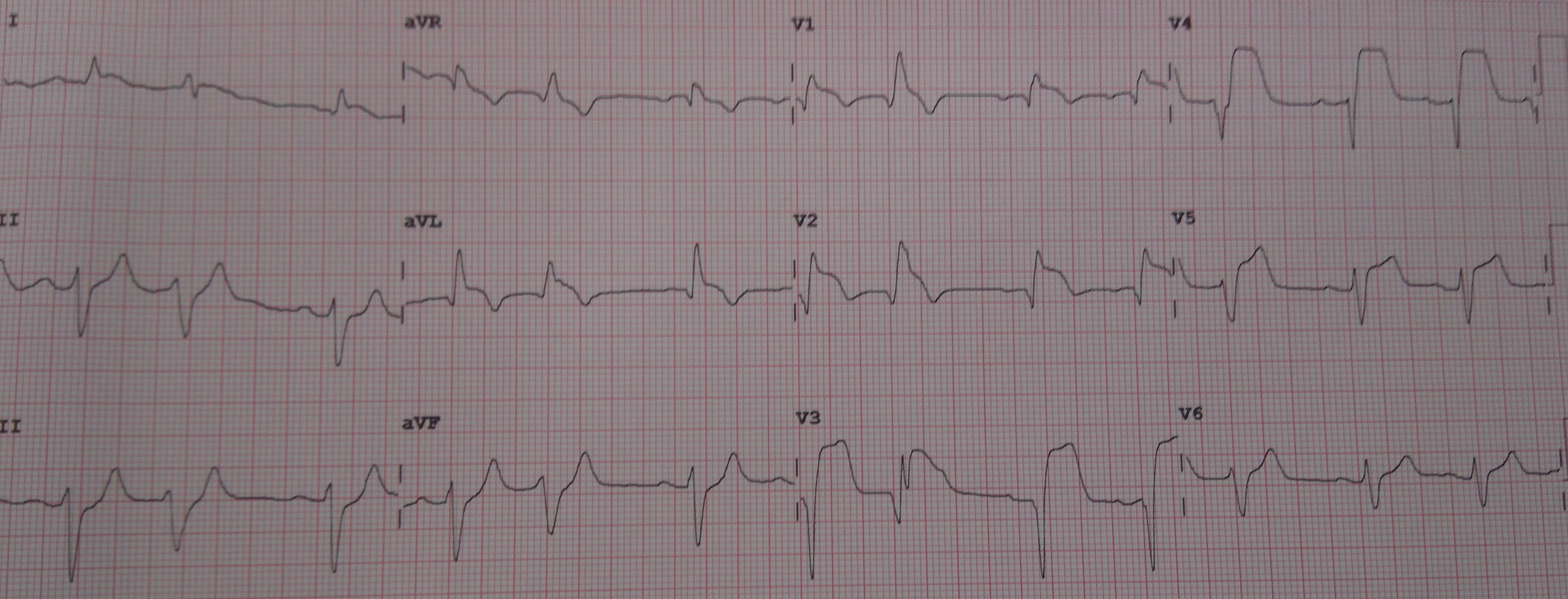 Figura 4: ECG caso 3